Western Australia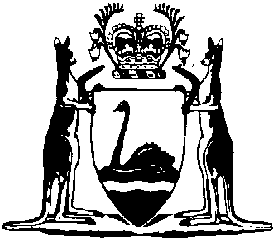 Planning and Development Amendment Act 2022Western AustraliaPlanning and Development Amendment Act 2022Contents1.	Short title	22.	Commencement	23.	Act amended	24.	Section 269 amended	25.	Section 271 amended	26.	Section 272 amended	37.	Section 273 amended	48.	Section 274 amended	49.	Section 278 amended	510.	Section 279 amended	511.	Section 280 amended	612.	Section 284 amended	713.	Part 19 heading amended	714.	Part 19 Division 1 heading inserted	7Division 1 — Provisions for Planning and Development Amendment Act 202015.	Part 19 Division 2 inserted	8Division 2 — Provisions for Planning and Development Amendment Act 2022295.	Amendments to development approvals	8296.	Fees	8Western AustraliaPlanning and Development Amendment Act 2022No. 17 of 2022An Act to amend the Planning and Development Act 2005.[Assented to 24 June 2022]The Parliament of Western Australia enacts as follows:1.	Short title		This is the Planning and Development Amendment Act 2022.2.	Commencement		This Act comes into operation as follows —	(a)	sections 1 and 2 — on the day on which this Act receives the Royal Assent;	(b)	the rest of the Act — on the day after that day.3.	Act amended		This Act amends the Planning and Development Act 2005.4.	Section 269 amended		In section 269(1) insert in alphabetical order:	extended recovery period means the period that — 	(a)	begins when the Planning and Development Amendment Act 2022 section 4 comes into operation; and	(b)	ends immediately before 5 pm on 29 December 2023;5.	Section 271 amended	(1)	In section 271 delete “During” and insert:	(1)	During	(2)	At the end of section 271 insert:	(2)	During the extended recovery period, a person may make a development application to the Commission for determination under section 274 if the application is for approval of significant development.	Note:	The heading to amended section 271 is to read:		Development applications that may be made directly to Commission during recovery period or extended recovery period6.	Section 272 amended	(1)	After section 272(3) insert:	(3A)	During the extended recovery period, the prospective applicant in relation to a development application that has not yet been made may notify the Minister that they want the application to be determined under section 274.	(3B)	Subsection (3C) applies if the Minister — 	(a)	is notified under subsection (3A); and	(b)	considers that the development application raises issues of such State or regional importance that it would be appropriate for the application to be determined under section 274.	(3C)	During the extended recovery period, the Premier, on the Minister’s recommendation, may refer the development application to the Commission for determination under section 274.	(2)	In section 272(4)(a) and (5) delete “the recovery period,” and insert:		the extended recovery period,	(3)	After section 272(7) insert:	(8)	Section 268A applies as if references in that section to the Minister were to the Premier.	Note:	The heading to amended section 272 is to read:		Development applications that may be referred to Commission by Premier during recovery period or extended recovery period7.	Section 273 amended		In section 273(2) after “272(1)” insert:		or (3A)8.	Section 274 amended	(1)	In section 274(1)(a) delete “272(3)” and insert:		272(3), (3C)	(2)	In section 274(3) delete “period.” and insert:		period or the extended recovery period.9.	Section 278 amended	(1)	At the end of section 278(3) insert:	Note for this subsection:		The period referred to in subsection (2) can be extended by an amendment to the approval made under section 279 or made by an order under section 284 — see, in particular, subsections (4) and (5) and sections 279(2)(aa) and (6A) and 284(2)(aa).	(2)	After section 278(3) insert:	(4)	The application referred to in section 279(6A) can be made or determined even if the approval has lapsed under subsection (3) and, if the application is granted after the approval has lapsed, the approval comes back into effect accordingly when the application is granted.	(5)	An order under section 284 may make an amendment of the kind referred to in section 284(2)(aa) even if the approval has lapsed under subsection (3), in which event the approval comes back into effect accordingly when the amendment is made.10.	Section 279 amended	(1)	Before section 279(2)(a) insert:	(aa)	for the purposes of section 278(2), to amend the approval — 	(i)	to extend the period specified in the approval; or	(ii)	if no period is specified in the approval — to specify a period that is longer than the period of 24 months referred to in section 278(2)(b);		or	(2)	Delete section 279(4).	(3)	After section 279(6) insert:	(6A)	No more than 1 application can be made under subsection (2) for an amendment of the kind referred to in subsection (2)(aa) and, accordingly, the Commission can make an amendment of that kind only once under this section.	(4)	Before section 279(7)(a) insert:	(aa)	make an amendment of the kind referred to in subsection (2)(aa);11.	Section 280 amended	(1)	In section 280(1)(b) delete “a condition imposed by the Commission” and insert:		any of the conditions imposed	(2)	After section 280(1) insert:	(1A)	In subsection (1)(a) to (c), references to the approved development, the conditions imposed on the approval or the approval are to the development, conditions or approval as amended from time to time under section 279 or by an order under section 284.12.	Section 284 amended		Before section 284(2)(a) insert:	(aa)	for the purposes of section 278(2), amend the approval — 	(i)	to extend the period specified in the approval; or	(ii)	if no period is specified in the approval — to specify a period that is longer than the period of 24 months referred to in section 278(2)(b);13.	Part 19 heading amended		In the heading to Part 19 delete “for Planning and Development Amendment Act 2020”.14.	Part 19 Division 1 heading inserted		At the beginning of Part 19 insert:Division 1 — Provisions for Planning and Development Amendment Act 202015.	Part 19 Division 2 inserted		At the end of Part 19 insert:Division 2 — Provisions for Planning and Development Amendment Act 2022295.	Amendments to development approvals		The amendments made by the Planning and Development Amendment Act 2022 sections 9 to 12 apply to an approval for development whether granted by the Commission before, on or after the day on which those sections come into operation.296.	Fees	(1)	The development applications (as defined in section 269(1)) to which the Planning and Development (Part 17 Fees) Notice 2020 clause 4(1)(a) and (2) apply (subject to clause 4(5)) include a development application (as defined in section 269(1)) to be determined by the Commission under section 274 as a result of an amendment made to Part 17 by the Planning and Development Amendment Act 2022.	(2)	The applications made under section 279(2) to which the Planning and Development (Part 17 Fees) Notice 2020 clause 4(1)(b) applies include an application made under section 279(2) for an amendment of the kind referred to in section 279(2)(aa) as inserted by the Planning and Development Amendment Act 2022.	(3)	This section does not limit or otherwise affect the Minister’s power to amend, repeal or replace the Planning and Development (Part 17 Fees) Notice 2020 by a further notice published under section 285.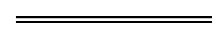 